GRUPA „BIEDRONKI” 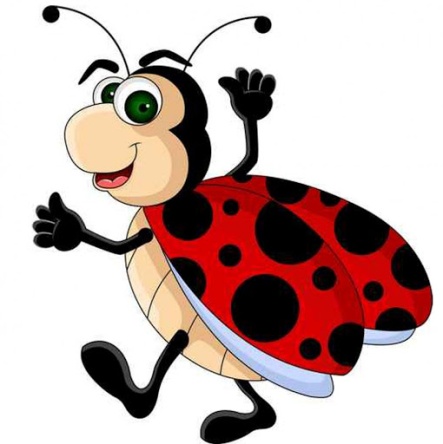 TEMAT TYGODNIA: Kto Ty jesteś?Karta numer 23Temat dnia: Warszawa1. „ Moje legendy”- zabawa twórcza. Dzieci rysują postaci z ulubionych polskich legend.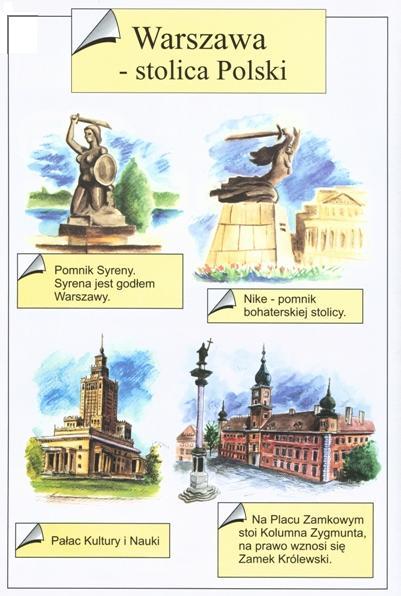 „Warszawska syrenka”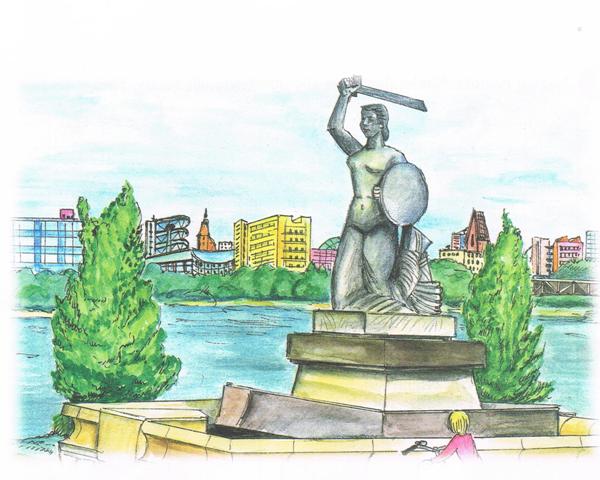 „ Warszawskie łazienki”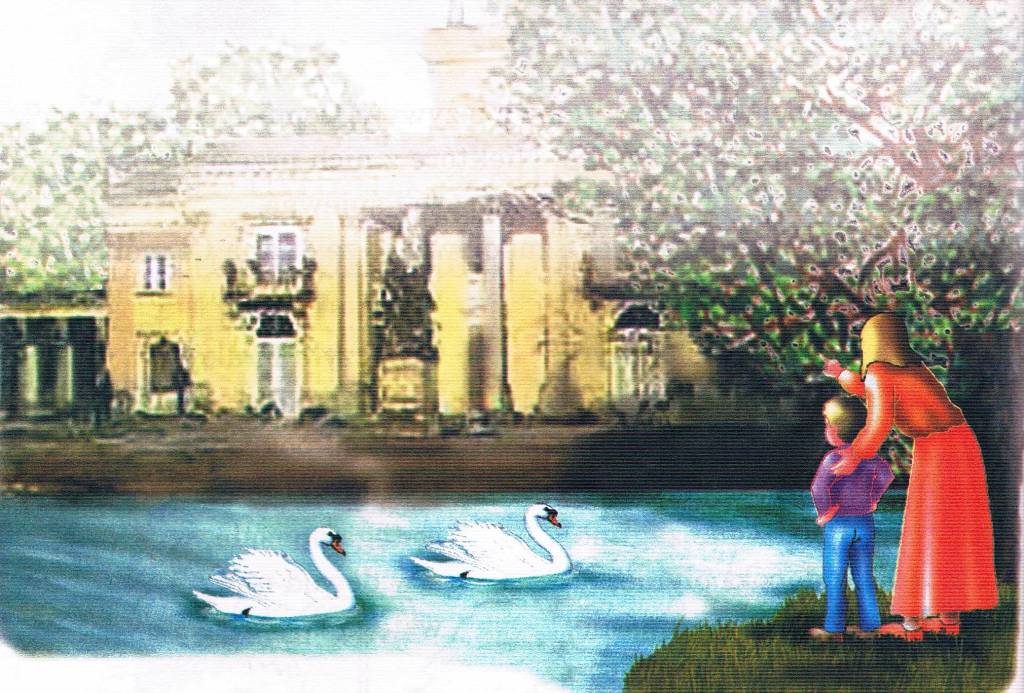 2. „ Wszyscy kochamy naszą stolicę”- słuchanie wiersza Cz. JanczarskiegoWszyscy kochamy naszą stolicę
stare ulice, nowe ulice.
Most nad rzeką i fale Wisły
Statek na fali i piasek złocisty.
Szerokie place, parki zielone
i tramwajowy srebrzysty dzwonek
Stado gołębi, co chmurką białą
Nad ulicami szybuje śmiało
I każdy kamień, drewno i trawę
Wszyscy kochamy naszą Warszawę
Stolica Polski, piękna Warszawa
to nasza duma, to nasza chwała.Rozmowa dotycząca treści wiersza: Czym jest Warszawa dla Polski? Za co kochamy Warszawę? Co to znaczy stolica?3. Praca z KP 3. 31- łączenie w pary zdjęć i symboli Warszay. Czytanie i nalepianie zdania o Warszawie. Praca z KP 3.32- odszukiwanie flagi Unii Europejskiej4. Praca z Cz 62-63- ćwiczenia w czytaniu.5.Osłuchanie z piosenką:https://www.youtube.com/watch?v=O8lbwWF7yXoBardzo dziękuje za przepiękne prace plastyczne, które mi przesyłacie 							Pozdrawiam						    Martyna Mrozinska